Путь инициативы – программа поддержки в Украине 2017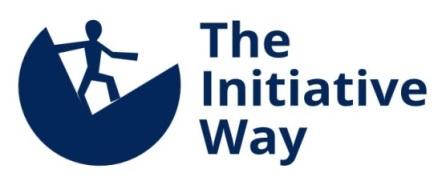 Чешская неправительственная некоммерческая организация    «NESEHNUTÍ» (http://initiativeway.org/) приглашает Вас принять участие в общественной программе поддержки Украины и предлагает свою помощь в организации Вашей гражданской кампании.Потенциальные участники программы:Неправительственные некоммерческие организации, независимые СМИ и неформальные объединения, местные ассоциации и союзы, которые территориально находятся в Херсонской и Николаевскoй областях, в Кременчуге и Кременчугском районе. Помощь не может быть оказана политическим партиям и их формальным и неформальным филиалам. Основные направления, которые поддерживает программа:Защита прав человека (включая гражданских и социальных прав)Свободный доступ к информацииНезависимая прессаЗащита окружающей средыРавноправие мужчин и женщинДругие возможные темы для поддержки - защита прав меньшинств, беженцев и малообеспеченных слоев населения, защита прав животных. Какая предоставляется поддержка?  Выбранные группы и инициативы примут участие в тренингах под руководством профессиональных тренеров, с помощью которых участники смогут развить свои идеи в гражданские кампании, которые нужно будет реализовать на протяжении апреля-декабря 2017 г. Мы возместим все расходы, связаны с участием в тренингах  (транспорт, питание и, при необходимости, проживание). Дополнительно инициативы получат финансовую помощь от реализаторов кампании в размере до 38 000 гривен и также регулярные консультации  от иностранных экспертов по e-mail и Skype, местные экспертные консультации и оперативную поддержкy Вашей инициативы.  Какие идеи, кампании и инициативы мы ищем?Только те, на основе которых можно построить общественную кампанию, наиболее важной частью которой является мобилизация определенной части населения с целью достичь конкретных изменений и результатов. Что мы понимаем под понятием «гражданская кампания» Вы можете узнать тут http://bit.ly/manual-kampan. Мы настоятельно рекомендуем прочитать её до того, как Вы начнете заполнять анкету. Какие заявки нам не подходят?Проекты социальной работы, одноразовое мероприятие, разные просветительские кампании, лекции или издательство информационных материалов без амбиций конкретных изменений.Основные даты27 февраля 2017 года в 12:00 – последний срок приема Ваших анкет-заявок (предложения, поступившие после этого срока мы не будем рассматривать).Встречи с выбранными кандидатами (встреча не является гарантией, что вас окончательно выбрали и включили в программу поддержки):Кременчуг: 8-9 марта 2017Херсон: 11-12 марта 2017Николаев: 13-14 марта 201716.-17.03 (Николаев) или 19.-20.03 2017 (Херсон)– тренинг, где вы будете из ваших планов проектов составлять подробные планы гражданских кампаний, с помощью эксперта по вопросу гражданских кампаний. явка на тренинге - обязательна (3-4 участника от каждой из выбранных инициатив).апрель – декабрь 2017 – фактическая реализация гражданских кампанийиюль 2017 – семинар, на котором мы вместе оценим ваши промежуточные результаты в реализации кампании. на основе вашего опыта с реализацией кампании мы вместе сделаем актуализацию плана кампании. ноябрь  2017 –мониторинговые встречи, оценка реализации кампанииПожалуйста, присылайте Ваши заявки до 27 февраля 2017 года в 12:00:  pavla.hofmeisterova@nesehnuti.czЗа более подробной информацией обращайтесь :pavla.hofmeisterova@nesehnuti.cz
Проект организован при поддержке Чешского министерства иностранных дел Чешской республики в рамках программы „Трансформационного сотрудничества “. «Путь инициативы» Анкета участникаПожалуйста, заполняйте следующую анкету кратко и точно. заявка не должнa превышать 2-ой страницы и может быть составленa на русском, украинском или английском языке. Название кампании: Название организации/неформального объединения:Контактное лицо (ответственное лицо за тот проект, который Вы предлагаете к рассмотрению):Контактные данные: Адрес:Электронный адрес:Номер телефона:Skype:Сайт, веб-страница или группа в Facebook, Twitter, и т.д.: Предыдущие грантодатели и реализованные кампании  и акции:На решение каких проблем/проблемы будет направлена Ваша кампания?Укажите, пожалуйста, конкретные и измерительные цели, которых Вы  планируете достичь:Какое конкретное изменение принесет достижение вашей цели? Как конкретно удастся элиминировать или решить проблему, которую Вы описываете в пункте 6. этого заявления?Какие obšestvene группы Вы планируете привлечь к Вашей кампании?Какой тип мероприятий Вы планируете проводить, и какие ожидаете получить результаты?Кто выиграет от успехов Вашей кампании и почему?Сколько людей будет активно принимать участие в Вашей кампании?